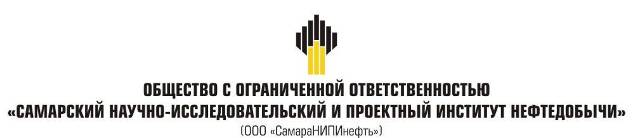 ДОКУМЕНТАЦИЯ ПО ВНЕСЕНИЮ ИЗМЕНЕНИЙ В ДОКУМЕНТАЦИЮ ПО ПЛАНИРОВКЕ ТЕРРИТОРИИдля размещения объекта АО «Самаранефтегаз»: 
7089П «Сбор нефти и газа со скважины № 52 
Пичерского месторождения» 
в границах сельских поселений Елшанка и Черновка 
муниципального района Сергиевский Самарской областиКнига 2. Материалы по обоснованию проекта планировки территории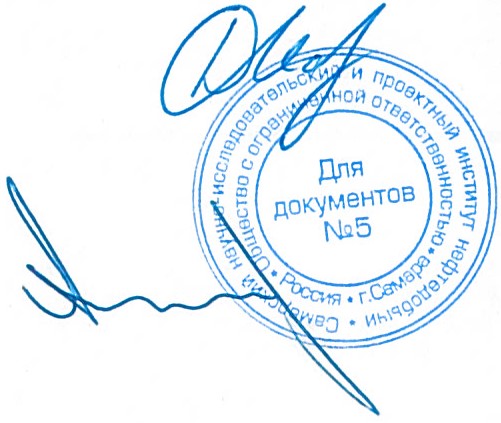 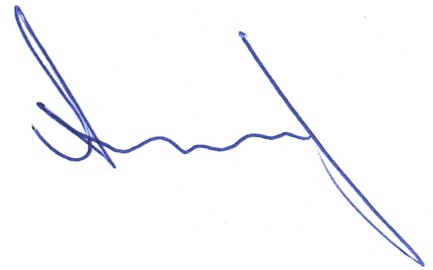 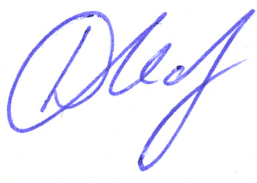 Главный инженер                                                                                                     Д.В. КашаевЗаместитель главного инженерапо инжинирингу - начальник управления                                                       А.Н. Пантелеевинжиниринга обустройства месторожденийСамара, 2023 г.Материалы по обоснованию проекта планировки территорииРаздел 3 «Материалы по обоснованию проекта планировки территории. 
Графическая часть»Раздел 4 «Материалы по обоснованию проекта планировки территории. Пояснительная записка»4.1 Описание природно-климатических условий территории, в отношении которой разрабатывается проект планировки территорииКлиматическая характеристика составлена по данным многолетних наблюдений на МС Серноводск согласно справкам, выданным ФГБУ «Приволжское УГМС». Климатические параметры, не вошедшие в справки, приняты по наиболее консервативным значениям.Согласно ГОСТ 16350-80, район изысканий расположен в макроклиматическом районе с умеренным климатом, климатический район – умеренный II5. Согласно 
СП 131.13330.2020 (рисунок 1) территория изысканий относится к климатическому району - IIВ.Температура воздуха. Температура воздуха на территории по данным 
МС Серноводск в среднем за год положительная и составляет 4,1 оС. Самым жарким месяцем является июль (плюс 20,3 оС), самым холодным – январь (минус 12,7 оС). Абсолютный максимум зафиксирован на отметке плюс 39,8 оС, абсолютный минимум – минус 48,1 оС. Средний из ежегодный абсолютных максимумов +34,9 0С. Средний из ежегодных абсолютных минимумов минус 33,4 0С. Годовой ход температуры представлен в таблице 4.1.1. Средняя максимальная температура воздуха самого жаркого месяца (июль) - плюс 26,6 С. Температура холодного периода (средняя температура наиболее холодной части отопительного периода) – минус 17,3 С.Таблица 4.1.1 - Температура воздуха, оСТемпературные параметры холодного периода на МС Серноводск приведены в таблице 4.1.2. Температурные параметры тёплого периода года на МС Серноводск, опубликованные в СП 131.13330.2018 отсутствуют. Данные приняты по МС Самара и представлены в таблице 4.1.3.Таблица 4.1.2 - Температурные параметры холодного периода года, (1970-2019 гг.)Таблица 4.1.3 - Температурные параметры тёплого периода года, МС Самара 
(СП 131.13330.2020)Продолжительность периода со среднесуточной температурой воздуха ниже 0 0С составляет 146 дней, выше 0 0С - 219 дней.Средние даты перехода среднесуточной температуры воздуха через заданные значения приведены в таблице 4.1.4.Таблица 4.1.4 - Даты перехода средней суточной температуры воздуха через заданные значения (1990-2019 гг.).Влажность воздуха. Сведения о влажности воздуха приведены в таблице 4.1.5.Таблица 4.1.5 - Средняя месячная и годовая относительная влажность воздуха 
(1936-1942, 1945-1947, 1949-2019 гг.), %Данные о среднемесячной относительной влажности воздуха за холодный и тёплый периоды года приведены по данным МС в г. Самара по СП 131.13330.2020 и приведены в таблице 4.1.6.Таблица 4.1.6 - Средняя месячная относительная влажность воздуха, Самара 
(СП 131.13330.2020)Согласно СП 50.13330.2012 «Тепловая защита зданий», по относительной влажности территория изысканий относится к 3 (сухой) зоне влажности.Атмосферные осадки. Атмосферные осадки по данным МС Серноводск на исследуемой территории составляют в среднем за год 461 мм (таблица 4.1.7). Главную роль в формировании стока играют осадки зимнего периода. Большая часть жидких осадков расходуется на испарение и просачивание. В годовом ходе на тёплый период (апрель – октябрь) приходится 307 мм осадков, на холодный (ноябрь – март) – 154 мм. Наибольшее количество осадков (54 мм) отмечено в июле, наименьшее – в феврале (24 мм). В течение года жидкие осадки составляют в среднем 60,2 %, твёрдые – 23 %, смешанные – 16,8 %. Максимальное суточное наблюдённое количество осадков на МС Серноводск отмечено июле – 88 мм. Суточный максимум осадков 1% вероятности превышения принят по 
МС Самара равен 72 мм.Таблица 4.1.7 - Среднее месячное и годовое количество осадков (1916-1930, 
1933-2019 гг.), ммТаблица 4.1.8 - Наибольшее суточное количество осадков (1916-1930, 1933-2019 гг.), ммВ таблице 4.1.9 представлены данные о числе дней с осадками ≥ 1,0.Таблица 4.1.9 - Число дней с осадками ≥ 1,0 мм (1938-2019)Атмосферные явления. Среди атмосферных явлений в течение года наблюдаются туманы (обычно 26 дней за год) с наибольшей частотой холодный период (таблица 4.1.10). Метели возможны с сентября по апрель (за год в среднем 25 дней), с наибольшей повторяемостью (до 7 дней) в январе (таблица 4.1.11). Грозы регистрируются обычно с апреля по октябрь с наибольшей частотой в июне и июле (таблица 4.1.12). Данные о числе дней с градом и пыльной бурей представлены по МС Самара в таблице 4.1.13 – 4.1.14.Таблица 4.1.10 – Число дней с туманом (1936-2019 гг.)Таблица 4.1.11 – Число дней с метелью (1939-2019 гг.)Таблица 4.1.12 – Число дней с грозой (1937-2019 гг.)Таблица 4.1.13 – Число дней с градом (МС Самара, НПСК)Таблица 4.1.14 – Число дней с пыльной бурей (МС Самара, НПСК)Согласно Карте районирования территории Российской Федерации по среднегодовой продолжительности гроз в часах земли (п. 2.5.38 ПУЭ-7), интенсивность грозовой деятельности района изысканий составляет от 60 до 80 часов с грозой в год.Гололёдно-изморозиевые образования. Гололёдно-изморозиевые отложения наблюдаются в период с сентября по март (таблица 4.1.15). По Карте 3 Районирование территории Российской Федерации по толщине стенки гололёда (СП 20.13330.2016 «Нагрузки и воздействия») район изысканий относится ко II району. Для данного района толщина стенки гололёда (b), превышаемая один раз в 5 лет, на элементах кругового сечения диаметром 10 мм, расположенных на высоте 10 м над поверхностью земли, равна 
5 мм.По нормативной толщине стенки гололёда bз плотностью 0,9 г/см (п. 2.5.46 ПУЭ 7) рассматриваемая территория изысканий находится в IV гололёдном районе с нормативной толщиной равной 25 мм.Таблица 4.1.15 - Среднее и наибольшее число дней с обледенением гололёдного станка (МС Самара, НПСК)Скорость и направление ветра. Средняя годовая скорость ветра составляет 3,6 м/с (таблица 4.1.16). Данные о повторяемости направлений ветра, штилей и скорости ветра представлены в таблицах 4.1.17 – 4.1.18. Максимально наблюдённая скорость равна 24 м/с, порывы – 28 м/с (таблица 4.1.19).Таблица 4.1.16 - Средняя месячная и годовая скорость ветра (1936-2019 гг.), м/сТаблица 4.1.17 - Повторяемость скорости ветра по градациям (1966-2019 гг.), %. ГодоваяТаблица 4.1.18 - Повторяемость ветра и штилей (%). Годовая (1966-2019 гг.)На рисунке 4.1.1 представлена годовая роза ветров по данным метеостанции Серноводск.Рисунок 4.1.1 - Годовая повторяемость направлений ветра, %Таблица 4.1.19 - Максимальная скорость и порыв ветра (м/с) по флюгеру (ф) и анеморумбометру (а), (МС Самара, НПСК)В таблице 4.1.20 представлены характеристики ветра района изысканий за холодный и тёплый период года по данным МС Самара.Таблица 4.1.20 - Скорости и направление ветра за холодный и тёплый периоды года, МС Самара (СП 131.13330.2020)По Карте 2 (СП 20.13330.2016 «Нагрузки и воздействия») Районирование территории Российской Федерации по давлению ветра район изысканий относится к III району, которому соответствует нормативное значение ветрового давления (W0), равное 0,38 кПа.По нормативному ветровому давлению W0, соответствующему 10-минутному интервалу осреднения скорости ветра (v0) на высоте 10 м над поверхностью земли, 
(п. 2.5.41 ПУЭ-7) территория изысканий находится в III ветровом районе, в котором 
W0 = 650 Па, v0 =32 м/с.Согласно Карте районирования территории Российской Федерации по частоте повторяемости и интенсивности пляске проводов и тросов (ПУЭ 7) территория изысканий относится к району с частой и интенсивной пляской проводов (частота повторяемости пляски более 1 раз в 5 лет).Снежный покров. Снег появляется чаще всего в третьей декаде октября, но он обычно долго не держится и тает. Средняя дата образования устойчивого снегового покрова приходится на 22 ноября. Максимальной мощности снег достигает к концу февраля. В середине марта происходит его активное таяние, уплотнение и, как следствие, уменьшение высоты (таблицы 4.1.21 – 4.1.23). Окончательно снежный покров разрушается в первой декаде апреля (средняя дата 4 апреля) (таблица 4.1.25).Таблица 4.1.21 – Средняя декадная высота снежного покрова (1936-1941, 1942-1943, 2945-1951, 1952-2020 гг.), см•- снежный покров наблюдался менее чем в 50% зимТаблица 4.1.22 - Максимальная из наибольших высота снежного покрова 
(МС Самара), смТаблица 4.1.23 - Минимальная высота из наибольших высота снежного покрова 
(МС Самара, НПСК), смТаблица 4.1.24 - Число дней со снежным покровом, даты появления и образования снежного покрова (МС Самара, НПСК)Таблица 4.1.25 - Даты разрушения и схода снежного покрова (МС Самара, НПСК)Расчётная высота снежного покрова 5 % вероятности превышения составляет 61 см. По карте районирования территория изысканий по нормативному значению веса снегового покрова земли относится к IV району (СП 20.13330.2016, карта 1) со значением показателя 2.0 кПа.Температура почвогрунтов в районе проектирования изменяется от самых низких значений на глубинах до 0,4 м в феврале до наибольшего прогрева на поверхности – в июле. В более глубоких слоях наступление годового минимума сдвигается ближе к весне, годовой максимум приходится на осенние месяцы. Начиная с глубины 0,8 м и ниже, температура почвы положительная (таблица 4.1.26).Таблица 4.1.26 - Годовой ход температуры почвогрунтовМаксимальная за зиму глубина промерзания почвы представлена в таблице 4.1.27.Таблица 4.1.27 - Максимальная за зиму глубина промерзания почвы (1985-2019 гг.)Промерзание зависит от физических свойств грунтов (тип, механический состав, влажность), растительности, а в зимнее время и от наличия снежного покрова. Оказывают влияние и местные условия: микрорельеф, экспозиция склонов. Расчётная глубина промерзания грунта определена согласно СП 22.13330.2016 (п.п. 5.5.2-5.5.3) 
(таблица 4.1.28):для районов, где глубина промерзания не превышает 2,5 м, её нормативное значение допускается определять по формуле: , где - безразмерный коэффициент, численно равный сумме абсолютных значений среднемесячных отрицательных температур за год в данном районе; - величина, принимаемая равной для суглинков и глин 0,23 м; супесей, песков мелких и пылеватых - 0,28 м; песков гравелистых, крупных и средней крупности - 0,30 м; крупнообломочных грунтов - 0,34 м.Таблица 4.1.28 - Расчётная глубина промерзания грунтов, мСогласно «Справочнику по опасным природным явлениям в республиках, краях и областях Российской Федерации», Санкт-Петербург, Гидрометеоиздат 1997, по данным наблюдений на метеостанции Серноводск на исследуемой территории следует ожидать проявления следующих опасных метеорологических явлений: сильную метель (включая низовую, продолжительностью 12 ч. и более при скорости ветра 15 м/с и более) максимальное число дней в году – 1, а также дожди и ливни (СП 11-103-97). Другие опасные метеорологические процессы и явления (такие как ураганные ветры, смерчи, снежные лавины, снежные заносы) не наблюдаются.4.2 Обоснование определения границ зон планируемого размещения линейных объектовРасстояния между зданиями и сооружениями приняты в соответствии с требованиями противопожарных и санитарных норм:Федеральные нормы и правила в области промышленной безопасности «Правила безопасности в нефтяной и газовой промышленности»;ППБО-85 «Правила пожарной безопасности в нефтяной и газовой промышленности»;ПУЭ «Правила устройства электроустановок»;СП 18.13330.2011 «Генеральные планы промышленных предприятий»;СП 231.1311500.2015 «Обустройство нефтяных и газовых месторождений. Требования пожарной безопасности»;СП 4.13130-2013 «Системы противопожарной защиты. Ограничения распространения пожара на объектах защиты. Требования к объёмно-планировочным и конструктивным решениям»Основные показатели по проекту приведены в таблице 4.2.1Таблица 4.2.1 - Основные показатели по проектуС целью защиты прилегающей территории от аварийного разлива нефти вокруг нефтяных скважин устраивается оградительный вал высотой 1,00 м. Откосы обвалования укрепляются посевом многолетних трав по плодородному слою δ=0,15 м. Через обвалование устраиваются съезды со щебёночным покрытием слоем 0,20 м.Вертикальная планировка под площадку скважины внутри обвалования принята сплошного типа с уклоном для отвода поверхностных вод по спланированному рельефу, в сторону естественного понижения за пределы площадки. Площадка под ремонтный агрегат запроектированы на одной абсолютной отметке по условиям технологии производства. За пределами обвалования скважины под сооружения технологические, электротехнические, в целях уменьшения объёмов земляных масс и минимального перемещения грунта, вертикальная планировка выполнена выборочного типа.Отвод поверхностных вод с площадок - открытый по естественному и спланированному рельефу в сторону естественного понижения за пределы площадок.При подготовке территории производится срезка плодородного грунта слоем 0,30м – 0,6 м согласно ГОСТ 17.5.3.06-85 «Охрана природы. Земли. Требования к определению норм снятия плодородного слоя почвы при производстве земляных работ» и замена его на участках насыпи. Подъезд к объектам обустройства осуществляется по существующим дорогам, образованным в процессе организации бурения скважин.Инженерные коммуникации по проектируемым площадкам предусматривается прокладывать подземным и надземным способами. Технологические трубопроводы прокладываются надземным и подземным способом, трубопроводы канализации - подземно. Подземным способом прокладываются электрические кабели и кабели КИПиА. ВЛ прокладываются на опорах. Расстояния между инженерными коммуникациями принимаются минимально допустимые в соответствии с СП 18.13330.2011 и ПУЭ.По санитарной классификации в соответствии с СанПиН 2.2.1/2.1.1.1200-03 проектируемые сооружения месторождения, как промышленные объекты по добыче нефти при выбросе сероводорода до 0,5 т/сутки с малым содержанием летучих углеводородов, относятся к III классу с ориентировочным размером СЗЗ – 300 м.На основании СН 459-74 - «Нормы отвода земель для нефтяных и газовых скважин», разработанных Государственным институтом по проектированию и исследовательским работам в нефтяной промышленности «Гипровостокнефть» Миннефтепрома (утверждённых Государственным комитетом Совета Министров СССР по делам строительства 25 марта 1974 г.) ширина полосы отвода: под строительство нефтегазосборного трубопровода принята равной 32 м; под строительство выкидного нефтепровода принята равной 24 м.На основании «Правил охраны магистральных трубопроводов» установленных постановлением Федерального горного и промышленного надзора России от 24 апреля 1992 года № 9 (утверждённых заместителем Министра топлива и энергетики 29 апреля 1992 г.) (в редакции Постановления Федерального горного и промышленного надзора России от 23 ноября 1994 года № 61) охранная зона нефтепровода принята равной 25 м от оси.На основании СН 465-74 - «Нормы отвода земель для электрических сетей напряжением 0,4 - 500 кВ», разработанных институтом «Энергосетьпроект» с участием института «Сельэнергопроект» Минэнерго СССР (согласованных с Минсельхозом СССР и Гослесхозом СССР), ширина полосы отвода под строительство ВЛ принята равной 8 м.Согласно Постановлению Правительства РФ от 24 февраля 2009 г. № 160 «О порядке установления охранных зон объектов электросетевого хозяйства и особых условий использования земельных участков, расположенных в границах таких зон» охранная зона воздушной линии электропередачи с проектным номинальным классом напряжения от 1 до 20 кВ составляет 10 м по обе стороны линии электропередачи от крайних проводов;В соответствии с ВСН 14278тм-т1 ширина полосы временного отвода трассы электрического кабеля и трассы кабеля электрохимической защиты составляет 6 м.Согласно Правил охраны линий и сооружений связи Российской Федерации, утверждённых постановлением Правительства Российской Федерации от 9 июня 1995 г. 
№ 578; СанПиН 2.1.8/2.2.4.1383-03, для подземных кабельных и для воздушных линий связи и линий радиофикации, расположенных вне населённых пунктов на безлесных участках, - в виде участков земли вдоль этих линий, определяемых параллельными прямыми, отстоящими от трассы подземного кабеля связи или от крайних проводов воздушных линий связи и линий радиофикации не менее чем на 2 метра с каждой стороны.Использование земель сельскохозяйственного назначения или земельных участков в составе таких земель, предоставляемых на период осуществления строительства линейных сооружений, осуществляется при наличии утверждённого проекта рекультивации таких земель для нужд сельского хозяйства без перевода земель сельскохозяйственного назначения в земли иных категорий (п. 2 введён Федеральным законом от 21.07.2005 г. 
№ 111-ФЗ). Строительство проектируемых площадных сооружений потребует отвода земель в долгосрочное пользование (с переводом земельного участка из одной категории в другую), долгосрочную аренду и во временное пользование на период строительства объекта.В соответствии с Федеральным законом от 21.12.2004 г. № 172-ФЗ «О переводе земель или земельных участков из одной категории в другую», перевод земель сельскохозяйственного назначения под размещение скважин в категорию земель промышленности в рассматриваемом случае допускается, так как он связан с добычей полезных. Согласно статье 30 Земельного кодекса РФ от 25.10.2001 г. № 136-ФЗ предоставление в аренду пользователю недр земельных участков, необходимых для ведения работ, связанных с пользованием недрами, из земель, находящихся в государственной или муниципальной собственности осуществляется без проведения аукционов. Формирование земельных участков сельскохозяйственного назначения для строительства осуществляется с предварительным согласованием мест размещения объектов. Предоставление таких земельных участков осуществляется в аренду.4.3 Обоснование определения границ зон планируемого размещения линейных объектов, подлежащих реконструкции в связи с изменением их местоположенияГраницы зон планируемого размещения линейных объектов, подлежащих реконструкции в связи с изменением их местоположения в границах зон планируемого размещения линейного объекта 7089П «Сбор нефти и газа со скважины № 52 Пичерского месторождения» отсутствуют.4.4 Обоснование определения предельных параметров застройки территории в границах зон планируемого размещения объектов капитального строительства, входящих в состав линейного объектаКонструктивная часть проекта включает в себя обустройство открытых площадок (канализуемых и неканализуемых) под технологическое и электротехническое оборудование, расположенное над и под поверхностью земли, выполненное по единым техническим требованиям Компании.Идентификационные признаки проектируемых зданий и сооружений приняты в соответствии с Федеральным законом от 30.12.2009 № 384-ФЗ «Технический регламент о безопасности зданий и сооружений» из следующих параметров:Назначение: объект производственного назначения.Данный объект состоит из следующих сооружений:Нефтегазосборный трубопровод от проектируемой ИУ на ДНС Южно-ОрловскаяТрубопровод нефтегазосборный. 811Знак пикетный. 016Выкидной трубопровод от скважины № 50Трубопровод нефтегазосборный. 811Узел пуска СОД. 009Ёмкость дренажная. 006Узел приёма СОД. 010Молниеотвод. 308Площадка ИУЁмкость дренажная. 006Узел пуска СОД. 009Установка измерительная (технологический блок) 015.1Установка измерительная (блок контроля и управления) 015.2Подстанция трансформаторная комплектная. 303Молниеотвод. 308Станция катодной защиты. 331 Радиомачта. 355ВЛ-10 кВ к ИУЛиния воздушная 10 кВ. 852Площадка узла приёма СОД на ДНС Южно-ОрловскаяУзел приёма СОД. 010Ёмкость дренажная. 006Молниеотвод. 308Подстанция трансформаторная комплектная. 303Шкаф КИПиА. 364Радиомачта. 355Станция катодной защиты. 331Линия воздушная 10 кВ. 852Выкидной трубопровод от скважины № 52Знак пикетный. 016ВЛ-10 кВ на скважину № 52Линия воздушная 10 кВ. 852Площадка скважины № 52Площадка приустьевая нефтяной скважины (с ЭЦН). 001Площадка под ремонтный агрегат. 003Подстанция трансформаторная комплектная. 303Станция управления. 306Молниеотвод. 308Ёмкость производственно- дождевых стоков. 420Блок дозирования реагента. 007Инженерные сети. 800Линия воздушная 10 кВ. 852Переключательный пункт на базе реклоузера ВЛ-6 кВ к скважине № 52Радиомачта. 355Шкаф КИПиА. 364Уровень ответственности сооружений для: площадки приустьевой, установки измерительной (технологический блок), камеры запуска ОУ, камеры приёма ОУ, камеры запуска СОД, камеры приёма СОД, трубопровода нефтегазосборного, трубопровода выкидного уровень ответственности проектируемых сооружений – повышенный, остальные проектируемые сооружения, относятся к нормальному уровню ответственности.Узел пуска СОД.009Площадь застройки – 24,0 м2 для площадок выкидного трубопровода от скважины 
№ 50, 32,0 м2 для узла пуска СОД на площадке ИУ. Площадка со щебёночным покрытием толщиной 150 мм, с откосами и утопленным бордюром (ГОСТ 6665-91). Ограждение площадки выполнено из профилей 50х3, 50х25х3 (ГОСТ 30245-2003), калитка – из уголка 50х5 (ГОСТ 8509-93). Ограждение предупредительного типа. Фундаменты под стойки ограждения выполнены в сверлёных котлованах диаметром 150 мм на глубину 1 м. Площадка не канализуется.Стойки С1, С2 под выкидной трубопровод выполнены из Стойка С1 выполнена из стальной трубы диаметром 114x5 ГОСТ 10704-91 с установкой в бетон класса В15 
(ГОСТ 26633-2015) в копаные котлованы 800х800 мм на глубину 1,7 м от уровня площадки.Ёмкость дренажная. 006Площадь застройки – 9 м2 .Площадка со щебёночным покрытием толщиной 150 мм по утрамбованному грунту, с утопленным бордюрным камнем (ГОСТ 6665-91) по уплотнённой засыпке ёмкости. Ёмкость дренажная V=1,5 м3 установлены на песчаное основание. Ограждения площадок выполнено из квадратных труб 50х3, 50х25х3 
(ГОСТ 30245-2003), калитка – из уголка 50х5. Фундаменты под стойки ограждения выполнены в сверлёных котлованах диаметром 150 мм глубиной 1,0 м.Стойка С1 под трубопровод выполнена из уголка 90х7 (ГОСТ 8509-93), с заделкой бетоном класса В15 (ГОСТ 26633-2015) в столбчатом фундаменте на глубину 1,2 м. Площадка не канализуется.Стойка Ск1 под электроаппаратуру выполнена из профиля 80х80х5 (ГОСТ 10704-91), с заделкой бетоном класса В15 (ГОСТ 26633-2015) в столбчатом фундаменте на глубину 1,2 м по подготовке толщиной 100 мм из бетона класса В7,5. Площадка не канализуется.Узел приёма СОД.010Площадь застройки – 24,0 м2, 45,15м2 на площадке узла приёма СОД на ДНС Южно-Орловская. Площадка со щебёночным покрытием толщиной 150 мм, с откосами и утопленным бордюром (ГОСТ 6665-91). Ограждение площадки выполнено из профилей 50х3, 50х25х3 (ГОСТ 30245-2003), калитка – из уголка 50х5 (ГОСТ 8509-93). Ограждение предупредительного типа. Фундаменты под стойки ограждения выполнены в сверлёных котлованах диаметром 150 мм на глубину 1 м. Площадка не канализуется.Стойки С1, С2 под выкидной трубопровод выполнены из Стойка С1 выполнена из стальной трубы диаметром 114x5 ГОСТ 10704-91 с установкой в бетон класса В15 
(ГОСТ 26633-2015) в копаные котлованы 800х800 мм на глубину 1,7 м от уровня площадки.Молниеотвод. 308 (Н=11 м)Опора из стальных труб 168х7 ГОСТ 10704-91, ВСт3пс6 ГОСТ 10705-80, 127х5,5 ГОСТ 10704-91, ВСт3пс2 ГОСТ 10705-80, листа металлического толщиной 6 мм, 8 мм, 
10 мм. 25 мм, ГОСТ 19903-2015, С245 ГОСТ 27772-2015. Столбчатый фундамент выполнен из бетона класса В15, F200, W4 (ГОСТ 26633-2015) на глубину 1,7 м, по бетонной подготовке 100 мм. Под фундаментом выполнена щебёночная подготовка толщиной 
300 мм. Молниеотвод разработан на основе серии 3.407.9-172, выпуск 2.Ёмкость дренажная. 006Площадь застройки – 14 м2 .Площадка со щебёночным покрытием толщиной 150 мм по утрамбованному грунту, с утопленным бордюрным камнем (ГОСТ 6665-91) по уплотнённой засыпке ёмкости. Ёмкость дренажная V=1,5 м3 установлены на песчаное основание. Ограждения площадок выполнено из квадратных труб 50х3, 50х25х3 
(ГОСТ 30245-2003), калитка – из уголка 50х5. Фундаменты под стойки ограждения выполнены в сверлёных котлованах диаметром 150 мм глубиной 1,0 м.Стойка С1 под трубопровод выполнена из уголка 90х7 (ГОСТ 8509-93), с заделкой бетоном класса В15 (ГОСТ 26633-2015) в столбчатом фундаменте на глубину 1,2 м. Площадка не канализуется.Стойка Ск1 под электроаппаратуру выполнена из профиля 80х80х5 (ГОСТ 10704-91), с заделкой бетоном класса В15 (ГОСТ 26633-2015) в столбчатом фундаменте на глубину 1,2 м по подготовке толщиной 100 мм из бетона класса В7,5. Площадка не канализуется.Установка измерительная (технологический блок). 015.1Площадь застройки – 92 м2. Площадка со щебёночным покрытием толщиной 150 мм по утрамбованному грунту, с утопленным бордюрным камнем (ГОСТ 6665-91). Измерительная установка представляет собой технологическое оборудование с металлическим укрытием от атмосферных воздействий, в котором не требуется присутствия обслуживающего персонала. Установка типа «Мера ММ-40-14-400» по ТУ 3667-023-00137182-2007-2008.132.00.00.000А. Рама под технологический блок выполнена из швеллеров № 16П (ГОСТ 8240-97), площадки обслуживания выполнены из швеллеров 
№ 12П (ГОСТ 8240-97). Стойки Ст1 Ст1а, Ст2  выполнены из труб диаметром 219х6, 114х5 (ГОСТ 10704-91), с заделкой бетоном класса В15 (ГОСТ 26633-2012) в столбчатые фундаменты на глубину 1,7 м. по бетонной подготовке толщиной 100 мм, под подготовкой - щебёночная подушка толщиной 300 мм. Лестницы выполнены из швеллеров № 20У (ГОСТ 8240-97) и уголка 63х5, 50х5 (ГОСТ 8509-93). Стойки С1, С2  под трубопроводы выполнены из труб диаметром 127х5, 159х6 (ГОСТ 10704-91), с заделкой бетоном класса В15 (ГОСТ 26633-2012) в столбчатые фундаменты на глубину 1,7 м. по бетонной подготовке толщиной 100 мм. под подготовкой - щебёночная подушка толщиной 300 мм. Кронштейны Кр1, Кр2,Кр3 под трубопроводы выполнены из уголка 63х6 (ГОСТ 8509-93). Площадка не канализуется.Установка измерительная (блок контроля и управления). 015.2Площадь застройки – 31,5 м2. Площадка со щебёночным покрытием толщиной 
150 мм по утрамбованному грунту, с утопленным бордюрным камнем (ГОСТ 6665-91). Блок контроля и управления представляет собой технологическое оборудование с металлическим укрытием от атмосферных воздействий, в котором не требуется присутствия обслуживающего персонала. Рама под блок питания выполнена из швеллера 
№ 16П (ГОСТ 8240-97), площадка обслуживания выполнена из швеллера № 12П 
(ГОСТ 8240-97). Стойки Ст1, Ст2  выполнены из труб диаметром 219х6, 114х5 
(ГОСТ 10704-91), с заделкой бетоном класса В15 (ГОСТ 26633-2012) в столбчатые фундаменты на глубину 1,7 м. по бетонной подготовке толщиной 100 мм, под подготовкой - щебёночная подушка толщиной 300 мм. Лестницы выполнены из швеллеров № 20У (ГОСТ 8240-97) и уголка 63х5, 50х5 (ГОСТ 8509-93). Площадка не канализуется.Подстанция трансформаторная комплектная. 303.Площадь застройки – 9,52 м2 –для площадки скважины № 52. Площадки со щебёночным покрытием толщиной 150 мм, по утрамбованному грунту, с утопленным бордюрным камнем (ГОСТ 6665-91). Рама под блок выполнена из швеллера № 160х60х5 (ГОСТ 8278-83), С245 ГОСТ 27772-2015.Опоры ОП-1 под раму выполнены из труб диаметром 219x5 (ГОСТ 10704-91), с заделкой бетоном класса В15, F200, W4 (ГОСТ 26633-2015) в столбчатом фундаменте на глубину 1,7 м, по бетонной подготовке 100 мм. Под фундаментом выполнена щебёночная подготовка толщиной 300 мм. Площадка не канализуется.Подстанция трансформаторная комплектная представляет собой неутеплённый блок киоскового исполнения, шарнирно закреплённый к раме, полной заводской готовности с установленным энергетическим оборудованием, приборами электроосвещения и вентиляции, и кабельной продукцией.Конструкции КТП запроектированы с учётом требований СП 56.13330.2011, 
СП 70.13330.2012.Основание КТП представляет собой цельносварную конструкцию, верхняя часть которой имеет сплошной настил с жалюзи для охлаждения трансформатора и отверстиями для ввода кабелей низкого напряжения. Отверстия закрыты листовой резиной. В качестве ограждающих конструкций использованы стальные листы толщиной 0,8 мм. Кровля двускатная из панелей типа «Сэндвич». Над входами в КТП предусмотрены защитные козырьки, исключающие образование наледи при таянии снега. На дверях входов в КТП предусмотрены информационные таблички.Шкаф КИПиА. 364.Площадь застройки – 7,29 м2. Площадка со щебёночным покрытием толщиной 
150 мм по утрамбованному грунту. Фундамент под шкаф КИПиА монолитный бетонный из бетона класса В15 (ГОСТ 26633-2015), в копаном котловане на глубину 0,75 м на щебёночной подготовке с трамбованием. Площадка не канализуется.Станция катодной защиты. 331 Площадь застройки – 22,09 м2. Площадка со щебёночным покрытием толщиной 
150 мм по утрамбованному грунту. Ограждение площадки выполнено из профилей 50х3 и 50х25х3 (ГОСТ 30245-2003), калитка – из уголка 50х5 (ГОСТ 8509-93). Ограждение предупредительного типа. Фундаменты под стойки ограждения выполнены в сверлёных котлованах диаметром 150 мм, глубиной 1,0 м. Предупреждающие знаки и информационный щит выполнены из металлического листа (ГОСТ 19903-2015).Радиомачта. 355 (Н=10 м)Опора радиомачты выполнена из стальной трубы диаметром 530x9 (ГОСТ 10704-91) с установкой на монолитный столбчатый фундамент через фундаментные Болты 1.1.М30х900 09Г2С-12 ГОСТ 24379.1-2012. Материал фундамента: бетон кл. В15, F200, W4, подготовка бетон кл. В7.5, F200, W4, армирование диаметром 8, 10, 12,16 A400 ГОСТ 34028-2016.Промежуточные площадки выполнены из швеллера 10П (ГОСТ 8240-97) и уголка 50х5 (ГОСТ 8509-93). Тросостойка и молниеотвод разработаны на основе серии 3.407.9-172 выпуск 2.Линия воздушная 6 кВ. 852Проектом предусматривается строительство ВЛ-6 кВ.Линия воздушная 6 кВ предусмотрена на железобетонной опоре марки П10-5, А10-3, УА10-3, П10-1н, УП10-1н, ОА10-1, УА20-1н, ОА10-3, УП10-3, УА10-3. Опоры выполняется в заводских условиях по серии 3,407.1-143.3.5  «ЖБ опоры ВЛ 10 кВ».Анкерные опора устанавливаются в грунт с плитами П-3и и под стойку и под подкос в сверлёные котлованы, промежуточные опоры устанавливаются в сверлённые котлованы без плит. Закрепление опоры в грунте выполнить в соответствии с типовой серией 4.407-253 «Закрепление в грунтах железобетонных опор и деревянных опор на железобетонных приставках ВЛ 0,4-20 кВ».Для железобетонных стоек применять тяжёлый бетон класса В30, удовлетворяющий требованиям ГОСТ 26633-2013, марки по водонепроницаемости W6, по морозоустойчивости F200. Стойки должны иметь лакокрасочное толстослойное (мастичное) покрытие в комлевой части на длине 3 м, выполненное на заводе-изготовителе. Резьбу болтов смазать солидолом.Ограждение. 603.Периметральное ограждение площадки скважины выполнено согласно требований № П3-11.01 М-0003 «Методические указания компании по оборудованию объектов компании инженерно-техническими средствами охраны» и требований № П3-11.01 С-019 Стандарт Компании «Типовые правила инженерно–технической защиты и охраны объектов компании» и состоит из сетчатых панелей с козырьком по металлическим стойкам. По верху ограждения протянута сетка АКЛ500С. Предусмотрено нижнее дополнительное противоподкопное ограждение из сетчатых панелей, с заглублением в грунт до 500 мм. Опоры ограждения заделаны в бетон класса В15 (ГОСТ 26633-2015) на глубину 1,7 м в высверленном котловане диаметром 300 мм. Калитка и ворота распашные с шириной прохода 1 м, проезда 4,5 м.Шлагбаум. 609Фундаменты под опорные тумбы шлагбаума монолитные из тяжёлого бетона класса В15 (ГОСТ 26633-2015)  с заглублением 0,9 м по щебёночной подготовке толщиной 
200 мм. Плита опорной тумбы шлагбаума анкеруется винтами, поставляемыми вместе с конструкцией шлагбаума.Знак пикетный. 016Опознавательные знаки выполнены из металлического листа 2 (ГОСТ 19903-2015), полоса 6 и 3 (ГОСТ 103-2006), 235 ГОСТ 27772-2015 опоры из стальных труб диаметром 76х4 (ГОСТ 10704-91), ВСт3кп2 ГОСТ 10705-80 с заделкой бетоном класса В15 
(ГОСТ 26633-2015) в высверленных котлованах диаметром 300 мм, на глубину 1,2 м.Площадка приустьевая нефтяной скважины (с ЭЦН). 001Площадь застройки – 19,25 м2. Площадка приустьевая размерами в плане 7,0х2,75 м с шахтным колодцем 1,9х1,9х1,36(h) м. Покрытие площадки из бетона класса В15 
(ГОСТ 26633-2015) толщиной 140…190 мм (с уклоном в сторону шахты), армированное сеткой, по щебёночной подготовке толщиной 100 мм, с выступающим бордюрным камнем (ГОСТ 6665-91). Стены шахты выполнены из ФБС (ГОСТ 13579-2018). На дне шахтного колодца расположен дождеприёмник. Площадка канализуется.Опора технологического трубопровода (стойка С1) выполнена из трубы диаметром 114x5 (ГОСТ 10704-91, ВСт3пс2 ГОСТ 10705-80) с заделкой бетоном класса В15 
(ГОСТ 26633-2015) в столбчатом фундаменте глубиной 1,7 м по подготовке толщиной 
100 мм из бетона класса В7,5.Рядом с приустьевой площадкой расположена опора под высоковольтную коробку. Опора под высоковольтный разветвительный щит Оп1, выполнена из трубы 57х5 
(ГОСТ 8732-78, ВСт3пс2 ГОСТ 10705-80) с заделкой бетоном класса В15 (ГОСТ 26633-2015), в столбчатом фундаменте глубиной 1,7 м по подготовке толщиной 100 мм из бетона класса В7,5.Опора под оборудование КИП (Ск1) выполнена из трубы диаметром 114x5 
(ГОСТ 10704-91, ВСт3пс2 ГОСТ 10705-80) с заделкой бетоном класса В15 (ГОСТ 26633-2015) в столбчатом фундаменте глубиной 1,2 м по подготовке толщиной 100 мм из бетона класса В7,5.Площадка под ремонтный агрегат. 003Площадь застройки – 52,0 м2. Площадка из плит ПДН-AтV по серии 3.503.1-91, вып.1, на песчаной подсыпке толщиной 60 мм, по щебёночной подготовке толщиной 
300 мм. Площадка не канализуется.Станция управления. 306Площадь застройки 25,2 м2.Площадка со щебёночным покрытием толщиной 150 мм, по утрамбованному грунту, с утопленным бордюрным камнем (ГОСТ 6665-91). Опорная конструкция под станцию управления выполнена из швеллера 140х60х5 (ГОСТ 8278-83), С245 ГОСТ 27772-2015. Площадки обслуживания выполнены из швеллера 120х60х5 (ГОСТ 8278-83), С245 
ГОСТ 27772-2015 и уголка 63х5 (ГОСТ 8509-93), С245 ГОСТ 27772-2015. Лестницы из швеллеров 160х50х5, 300х80х6 (ГОСТ 8278-83), С245 ГОСТ 27772-2015 и уголков 50х5 и 63х5 (ГОСТ 8509-93), С245 ГОСТ 27772-2015. Площадки ПО-1, ПО-3, ПО-4, ПО-5 выполнены по типу ПО-2. Перильное ограждение выполнено из уголка 50х5 (ГОСТ 8509-93), полосы 4х40; 4х150 (ГОСТ 103-2006), С245 ГОСТ 27772-2015.Опорные конструкции ОП-1 под раму выполнены из труб диаметром 219x5 
(ГОСТ 10704-91) ВСт3пс2 ГОСТ 10705-80, с заделкой бетоном класса В15, F200, W4 (ГОСТ 26633-2015) в столбчатом фундаменте на глубину 1,7 м, по бетонной подготовке 
100 мм. Под фундаментом выполнена щебёночная подготовка толщиной 300 мм.Пространственная жёсткость и геометрическая неизменяемость конструкции обеспечена защемлением опор в грунт. Станция управления закреплена к раме шарнирно.Ограждения выполнены в соответствии с требованиями раздела 4 CП 1.13130.2009 «Система противопожарной защиты. Эвакуационные пути и выходы», Приказ № 101 Федеральной службы по экологическому, технологическому и атомному надзору «Правила безопасности в нефтяной и газовой промышленности». Ограждения выполнены из стальных прокатных профилей высотой 1250 мм с продольными планками, расположенными на расстоянии не более 400 мм друг от друга и бортом высотой не менее 150 мм, образующим с настилом зазор не более 10 мм для стока жидкости. Станция управления представляет собой неутеплённое шкафное устройство, шарнирно закреплённый к  раме полностью заводского изготовления.Ёмкость производственно-дождевых стоков. 420Разработано ограждение люка ёмкости с воздушником. Ограждение выполнено из профилей 50х50х3, 50х25х3 (ГОСТ 8509-93), C245 ГОСТ 27772-2015.Ограждение «предупредительного типа».Предупреждающий знак - металлический лист (ГОСТ 19903-2015).Водонепроницаемость и защита ёмкостей производственно-дождевых стоков от коррозии достигается путём нанесения на её внутреннюю поверхность следующих видов покрытий согласно СП 28.13330.2017:коллоидно-цементным раствором КЦР - 1 слой толщиной 12 мм;сополимеро-винилхлоридные лакокрасочные покрытия (типа ХС): грунтовка и эмаль - по 2 слоя.Блок дозирования реагента. 007Площадь застройки – 10,5 м2. Площадка со щебёночным покрытием толщиной 
400 мм, с утопленным бордюрным камнем (ГОСТ 6665-91). Монолитная фундаментная плита толщиной 150 мм, выполнена из бетона класса В15 и армированная металлической сеткой (ГОСТ 23279-2012). Блок дозирования реагента или скважинная установка дозирования реагентов (СУДР) представляет собой неутеплённое шкафное устройство, на опорах в виде лыж  полностью заводского изготовления.Инженерные сети. 800Опоры реагентопровода выполнены из труб диаметром 57х5 (ГОСТ 8732-78), с заделкой бетоном класса В15 (ГОСТ 26633-2015), в  столбчатом фундаменте глубиной 1,7 м по подготовке толщиной 100 мм из бетона класса В7,5.4.5 Ведомость пересечений границ зон планируемого размещения линейного объекта (объектов) с сохраняемыми объектами капитального строительства (здание, строение, сооружение, объект, строительство которого не завершено), существующими и строящимися на момент подготовки проекта планировки территорииПересечения границ зон планируемого размещения линейного объекта 7089П «Сбор нефти и газа со скважины № 52 Пичерского месторождения» с сохраняемыми объектами капитального строительства (здание, строение, сооружение, объект, строительство которого не завершено), существующими и строящимися на момент подготовки проекта планировки территории приведены в таблице 4.5.1.Таблица 4.5.1 - Ведомость пересечений с инженерными коммуникациями4.6 Ведомость пересечений границ зон планируемого размещения линейного объекта (объектов) с объектами капитального строительства, строительство которых запланировано в соответствии с ранее утверждённой документацией по планировке территорииГраницы зон планируемого размещения объекта АО «Самаранефтегаз»: 7089П «Сбор нефти и газа со скважины № 52 Пичерского месторождения» в границах сельского поселения Елшанка и сельского поселения Черновка муниципального района Сергиевский Самарской области, пересекают объекты капитального строительства, планируемые к строительству в соответствии с ранее утверждённой документацией по планировке территории.Таблица 4.6.1 - Ведомость пересечения границ зон планируемого размещения линейного объекта с объектом строительства 4019П «Сбор нефти и газа со скважины № 50 Южно-Орловского месторождения»Таблица 4.6.2 - Ведомость пересечения границ зон планируемого размещения линейного объекта с объектом строительства 4161П «Сбор нефти и газа со скважин №№ 49, 52, 56, 57 Южно-Орловского месторождения»Таблица 4.6.3 - Ведомость пересечения границ зон планируемого размещения линейного объекта с объектом строительства 5756П «Техническое перевооружение напорного нефтепровода ДНС «Южно-Орловская» - УПСВ «Екатериновская» (замена аварийного участка)»Таблица 4.6.4 - Ведомость пересечения границ зон планируемого размещения линейного объекта с объектом строительства 6137П «Электроснабжение скважин 
№№ 66, 67, 68 Южно-Орловского месторождения»Таблица 4.6.5 - Ведомость пересечения границ зон планируемого размещения линейного объекта с объектом строительства 6580П «Сбор нефти и газа со скважины № 70 Южно-Орловского месторождения»Таблица 4.6.6 - Ведомость пересечения границ зон планируемого размещения линейного объекта с объектом строительства 6949П «Сбор нефти и газа со скважины № 69 Южно-Орловского месторождения»Таблица 4.6.7 - Ведомость пересечения границ зон планируемого размещения линейного объекта с объектом строительства 7076П «Электроснабжение скважины 
№ 71 Южно-Орловского месторождения»4.7 Ведомость пересечений границ зон планируемого размещения линейного объекта (объектов) с водными объектами (в том числе с водотоками, водоёмами, 
болотами и т.д.)Пересечения границ зон планируемого размещения линейного объекта 
АО «Самаранефтегаз»: 7089П «Сбор нефти и газа со скважины № 52 Пичерского месторождения» с водными объектами (в том числе с водотоками, водоёмами, болотами и т.д.) представлены в таблице 4.7.1.Таблица 4.7.1 – Ведомость пересечений границ зон планируемого размещения линейного объекта с водными объектамиПриложения№ п/пНаименованиеЛистРаздел 3 «Материалы по обоснованию проекта планировки территории. Графическая часть»Раздел 3 «Материалы по обоснованию проекта планировки территории. Графическая часть»Раздел 3 «Материалы по обоснованию проекта планировки территории. Графическая часть»Схема расположения элементов планировочной структуры (территорий, занятых линейными объектами и (или) предназначенных для размещения линейных объектов)-Схема использования территории в период подготовки проекта планировки территории объединённая со схемой конструктивных и планировочных решений-Схема организации улично-дорожной сети и движения транспорта объединённая со схемой вертикальной планировки территории, инженерной подготовки и инженерной защиты территории и схемой границ территорий, подверженных риску возникновения чрезвычайных ситуаций природного и техногенного характера (пожар, взрыв, химическое, радиоактивное заражение, затопление, подтопление, оползень, карсты, эрозия и т.д.)-Схема границ зон с особыми условиями использования территории объединённая со схемой границ территорий объектов культурного наследия-Раздел 4 «Материалы по обоснованию проекта планировки территории. Пояснительная записка»Раздел 4 «Материалы по обоснованию проекта планировки территории. Пояснительная записка»Раздел 4 «Материалы по обоснованию проекта планировки территории. Пояснительная записка»4.1Описание природно-климатических условий территории, в отношении которой разрабатывается проект планировки территории54.2Обоснование определения границ зон планируемого размещения линейных объектов124.3Обоснование определения границ зон планируемого размещения линейных объектов, подлежащих реконструкции в связи с изменением их местоположения154.4Обоснование определения предельных параметров застройки территории в границах зон планируемого размещения объектов капитального строительства, входящих в состав линейного объекта164.5Ведомость пересечений границ зон планируемого размещения линейного объекта (объектов) с сохраняемыми объектами капитального строительства (здание, строение, сооружение, объект, строительство которого не завершено), существующими и строящимися на момент подготовки проекта планировки территории224.6Ведомость пересечений границ зон планируемого размещения линейного объекта (объектов) с объектами капитального строительства, строительство которых запланировано в соответствии с ранее утверждённой документацией по планировке территории284.7Ведомость пересечений границ зон планируемого размещения линейного объекта (объектов) с водными объектами (в том числе с водотоками, водоёмами, болотами и т.д.)32ПриложенияПриложенияПриложенияМесяцМесяцМесяцМесяцМесяцМесяцМесяцМесяцМесяцМесяцМесяцМесяцГодIIIIIIIVVVIVIIVIIIIXXXIXIIГодСредняя месячная температура воздуха (1917-2019 гг.)Средняя месячная температура воздуха (1917-2019 гг.)Средняя месячная температура воздуха (1917-2019 гг.)Средняя месячная температура воздуха (1917-2019 гг.)Средняя месячная температура воздуха (1917-2019 гг.)Средняя месячная температура воздуха (1917-2019 гг.)Средняя месячная температура воздуха (1917-2019 гг.)Средняя месячная температура воздуха (1917-2019 гг.)Средняя месячная температура воздуха (1917-2019 гг.)Средняя месячная температура воздуха (1917-2019 гг.)Средняя месячная температура воздуха (1917-2019 гг.)Средняя месячная температура воздуха (1917-2019 гг.)Средняя месячная температура воздуха (1917-2019 гг.)-12,7-12,3-5,85,414,018,420,318,512,44,4-3,3-9,74,1Абсолютный максимум температуры воздуха (1917-1917, 1927-1930, 1930-2019 гг.)Абсолютный максимум температуры воздуха (1917-1917, 1927-1930, 1930-2019 гг.)Абсолютный максимум температуры воздуха (1917-1917, 1927-1930, 1930-2019 гг.)Абсолютный максимум температуры воздуха (1917-1917, 1927-1930, 1930-2019 гг.)Абсолютный максимум температуры воздуха (1917-1917, 1927-1930, 1930-2019 гг.)Абсолютный максимум температуры воздуха (1917-1917, 1927-1930, 1930-2019 гг.)Абсолютный максимум температуры воздуха (1917-1917, 1927-1930, 1930-2019 гг.)Абсолютный максимум температуры воздуха (1917-1917, 1927-1930, 1930-2019 гг.)Абсолютный максимум температуры воздуха (1917-1917, 1927-1930, 1930-2019 гг.)Абсолютный максимум температуры воздуха (1917-1917, 1927-1930, 1930-2019 гг.)Абсолютный максимум температуры воздуха (1917-1917, 1927-1930, 1930-2019 гг.)Абсолютный максимум температуры воздуха (1917-1917, 1927-1930, 1930-2019 гг.)Абсолютный максимум температуры воздуха (1917-1917, 1927-1930, 1930-2019 гг.)4,35,116,431,733,938,039,339,834,126,514,36,639,8Абсолютный минимум температуры воздуха (1917-1918, 1923-1929, 1934-2019 гг.)Абсолютный минимум температуры воздуха (1917-1918, 1923-1929, 1934-2019 гг.)Абсолютный минимум температуры воздуха (1917-1918, 1923-1929, 1934-2019 гг.)Абсолютный минимум температуры воздуха (1917-1918, 1923-1929, 1934-2019 гг.)Абсолютный минимум температуры воздуха (1917-1918, 1923-1929, 1934-2019 гг.)Абсолютный минимум температуры воздуха (1917-1918, 1923-1929, 1934-2019 гг.)Абсолютный минимум температуры воздуха (1917-1918, 1923-1929, 1934-2019 гг.)Абсолютный минимум температуры воздуха (1917-1918, 1923-1929, 1934-2019 гг.)Абсолютный минимум температуры воздуха (1917-1918, 1923-1929, 1934-2019 гг.)Абсолютный минимум температуры воздуха (1917-1918, 1923-1929, 1934-2019 гг.)Абсолютный минимум температуры воздуха (1917-1918, 1923-1929, 1934-2019 гг.)Абсолютный минимум температуры воздуха (1917-1918, 1923-1929, 1934-2019 гг.)Абсолютный минимум температуры воздуха (1917-1918, 1923-1929, 1934-2019 гг.)-48,1-39,8-33,5-27,0-6,2-2,24,3-0,5-6,3-20,2-30,6-42,7-48,1Температура воздуха наиболее холодных суток, ºС, обеспеченностьюТемпература воздуха наиболее холодных суток, ºС, обеспеченностьюТемпература воздуха наиболее холодной пятидневки, ºС, обеспеченностьюТемпература воздуха наиболее холодной пятидневки, ºС, обеспеченностью0,980,920,980,92-42,0-37,0-35,0-29,0Температура воздуха, ºС, обеспеченностью0,95Температура воздуха, ºС, обеспеченностью0,98Средняя максимальная температура воздуха наиболее тёплого месяца, ºСАбсолютная максимальная температура воздуха,  ºССреднесуточная амплитуда температуры воздуха наиболее тёплого месяца, ºС252927,54010,7Даты перехода средней суточной температуры воздуха черезДаты перехода средней суточной температуры воздуха черезДаты перехода средней суточной температуры воздуха черезДаты перехода средней суточной температуры воздуха черезДаты перехода средней суточной температуры воздуха черезДаты перехода средней суточной температуры воздуха черезвеснавеснавеснаосеньосеньосень00С+50С+100С00С+50С+100С1.IV15.IV26.IV06.XI13.X27.IX-50С-100С-150C-50С-100С-150C13.III20.II16.I30.XI09.XII14.XIIМесяцМесяцМесяцМесяцМесяцМесяцМесяцМесяцМесяцМесяцМесяцМесяцГодIIIIIIIVVVIVIIVIIIIXXXIXIIГод81787868556165656977838372Средняя месячная относительная влажность воздуха наиболее холодного месяца, %Средняя месячная относительная влажность воздуха в 15ч. наиболее холодного месяца, %Средняя месячная относительная влажность воздуха наиболее тёплого месяца, %Средняя месячная относительная влажность воздуха в 15ч. наиболее тёплого месяца, %83806348МесяцМесяцМесяцМесяцМесяцМесяцМесяцМесяцМесяцМесяцМесяцМесяцМесяцIIIIIIIVVVIVIIVIIIIXXXIXIIГод322426293650544646463735461МесяцМесяцМесяцМесяцМесяцМесяцМесяцМесяцМесяцМесяцМесяцМесяцIIIIIIIVVVIVIIVIIIIXXXIXII242624363545885569313320МесяцМесяцМесяцМесяцМесяцМесяцМесяцМесяцМесяцМесяцМесяцМесяцГодIIIIIIIVVVIVIIVIIIIXXXIXIIГод9,07,06,65,76,48,17,77,27,88,78,28,991МесяцМесяцМесяцМесяцМесяцМесяцМесяцМесяцМесяцМесяцМесяцМесяцМесяцIIIIIIIVVVIVIIVIIIIXXXIXIIГодсреднеесреднеесреднеесреднеесреднеесреднеесреднеесреднеесреднеесреднеесреднеесреднеесреднее22420,30,40,71235426наибольшеенаибольшеенаибольшеенаибольшеенаибольшеенаибольшеенаибольшеенаибольшеенаибольшеенаибольшеенаибольшеенаибольшеенаибольшее118117254588151450МесяцМесяцМесяцМесяцМесяцМесяцМесяцМесяцМесяцМесяцМесяцМесяцМесяцIIIIIIIVVVIVIIVIIIIXXXIXIIГодсреднеесреднеесреднеесреднеесреднеесреднеесреднеесреднеесреднеесреднеесреднеесреднеесреднее7640,4----0,010,52525наибольшеенаибольшеенаибольшеенаибольшеенаибольшеенаибольшеенаибольшеенаибольшеенаибольшеенаибольшеенаибольшеенаибольшеенаибольшее1816153----15141651МесяцМесяцМесяцМесяцМесяцМесяцМесяцМесяцМесяцМесяцМесяцМесяцГодIIIIIIIVVVIVIIVIIIIXXXIXIIГодсреднее---0,4378510,05--24наибольшее---21019141051--37МесяцМесяцМесяцМесяцМесяцМесяцМесяцГодIVVVIVIIVIIIIXXГодсреднее0,10,30,40,40,20,30,021,7наибольшее13322215МесяцМесяцМесяцМесяцМесяцМесяцМесяцМесяцМесяцМесяцМесяцМесяцГодIIIIIIIVVVIVIIVIIIIXXXIXIIГодсреднее0,02---0,070,20,090,20,1---0,7ЯвлениеМесяцМесяцМесяцМесяцМесяцМесяцМесяцМесяцМесяцГодЯвлениеI XXXIXIIIIIIIIIVVГодСреднее число днейСреднее число днейСреднее число днейСреднее число днейСреднее число днейСреднее число днейСреднее число днейСреднее число днейСреднее число днейСреднее число днейСреднее число днейГололёд0,3342220,2--14Зернистая изморозь0,30,60,90,40,30,70,1--3Кристаллическая изморозь0,073810950,3--35Мокрый снег0,10,50,60,20,10,20,3--2Сложное отложение0,060,6330,60,5--8Среднее число дней с обледенением всех видов0,8716151280,9--60Наибольшее число днейНаибольшее число днейНаибольшее число днейНаибольшее число днейНаибольшее число днейНаибольшее число днейНаибольшее число днейНаибольшее число днейНаибольшее число днейНаибольшее число днейНаибольшее число днейГололёд-2897126126Зернистая изморозь-6463551-15Кристаллическая изморозь-111201822153-71Мокрый снег-2444323-10Сложное отложение-25141744-26Наибольшее число дней с обледенением всех видов-716252422184-84МесяцМесяцМесяцМесяцМесяцМесяцМесяцМесяцМесяцМесяцМесяцМесяцГодIIIIIIIVVVIVIIVIIIIXXXIXIIГод3,93,93,93,83,83,33,03,03,13,63,73,83,60-12-34-56-78-910-1112-1314-1516-1718-2021-2425-2823,030,326,113,45,01,50,50,10,090,020,0020,006ССВВЮВЮЮЗЗСЗШтиль1311721191091010ХарактеристикаветраМесяцМесяцМесяцМесяцМесяцМесяцМесяцМесяцМесяцМесяцМесяцМесяцГодХарактеристикаветраIIIIIIIVVVIVIIVIIIIXXXIXIIГодСкорость24ф20ф20ф18ф20ф20ф17ф17ф17ф17ф18ф20ф24фПорыв-25а24а23а23ф24ф21а20а23а28ф22а22аф-28фПреобладающее направление ветра за декабрь-февральМаксимальная из средних скоростей ветра по румбам за январь, м/сСредняя скорость ветра, м/с, за период со средней суточной температурой воздуха ≤8ºСПреобладающее направление ветра за июнь-августМинимальная из средних скоростей ветра по румбам за июль, м/сВ3,52,9З2,3МесяцXXXXIXIXIXIIXIIXIIIIIIIIIIIIIIIIIIIIIVIVIVДекада123123123123123123123Высота••12369131722262932353737352814••МесяцXXXXIXIXIXIIXIIXIIIIIIIIIIIIIIIIIIIIIVIVIVДекада123123123123123123123Высота16910111630334056565565868886836754202МесяцXXXXIXIXIXIIXIIXIIIIIIIIIIIIIIIIIIIIIVIVIVДекада123123123123123123123Высота1111111122468781092111Число дней со снежным покровомДата появления снежного покроваДата появления снежного покроваДата появления снежного покроваДата образования устойчивого снежного покроваДата образования устойчивого снежного покроваДата образования устойчивого снежного покроваЧисло дней со снежным покровомсредняясамая ранняясамая поздняясредняясамая ранняясамая поздняя14329.1006.1010.1222.1113.1025.12Дата разрушения устойчивого снежного покроваДата разрушения устойчивого снежного покроваДата разрушения устойчивого снежного покроваДата схода снежного покроваДата схода снежного покроваДата схода снежного покровасредняясамая ранняясамая поздняясредняясамая ранняясамая поздняя04.0424.0324.0408.0425.0325.04Глубина,мМесяцМесяцМесяцМесяцМесяцМесяцМесяцМесяцМесяцМесяцМесяцМесяцГодГлубина,мIIIIIIIVVVIVIIVIIIIXXXIXIIГод0,2-2,9-3,4-2,13,112,218,020,319,414,06,60,5-2,17,00,4-1,8-2,4-1,52,010,015,618,318,214,27,92,5-0,56,90,6-0,2-1,1-0,81,48,013,516,517,114,19,04,11,26,90,80,6-0,4-0,31,26,811,915,015,914,19,75,32,26,81,22,61,20,71,55,29,712,914,313,510,67,04,07,01,63,72,51,61,84,28,111,212,812,910,98,15,46,92,45,74,53,63,13,75,88,29,810,810,59,07,36,83,26,95,95,04,34,25,26,78,19,29,79,18,26,9Глубина промерзания почвы, смМесяцМесяцМесяцМесяцМесяцМесяцГлубина промерзания почвы, смXIXIIIIIIIIIVмаксимальная687393107110106ГрунтГлубина промерзания, мСуглинки, глины43,80,231,52Супесь, песок пылеватый или мелкий43,80,281,85Пески гравелистые, крупные, средней крупности43,80,301,99Крупнообломочный грунт43,80,342,25НаименованиеЕд. изм.КоличествоПлощадка скважины № 52Площадка скважины № 52Площадка скважины № 52Площадь освоения территориим28514Площадь застройким251Плотность застройки%1Площадь территории в обвалованиим24200Площадка под ТКРСм22889Площадка ИУПлощадка ИУПлощадка ИУПлощадь освоения территориим212506Площадь застройким2397Плотность застройки%1Узел приёма ОУ на выкидном трубопроводе от площадки ИУУзел приёма ОУ на выкидном трубопроводе от площадки ИУУзел приёма ОУ на выкидном трубопроводе от площадки ИУПлощадь освоения территориим22910Площадь застройким2192Плотность застройки%8Узел приёма ОУ на выкидном трубопроводе от скважины № 50Узел приёма ОУ на выкидном трубопроводе от скважины № 50Узел приёма ОУ на выкидном трубопроводе от скважины № 50Площадь освоения территориим248Площадь застройким248Узел пуска ОУ на выкидном трубопроводе от скважины № 50Узел пуска ОУ на выкидном трубопроводе от скважины № 50Узел пуска ОУ на выкидном трубопроводе от скважины № 50Площадь освоения территориим21977Площадь застройким276Плотность застройки%38Площадка РеклоузераПлощадка РеклоузераПлощадка РеклоузераПлощадь освоения территориим215Площадь застройким28Плотность застройки%53Площадка скважины № 50Площадка скважины № 50Площадка скважины № 50Площадь освоения территориим264Площадь застройким264Плотность застройки%100№
п/пПикетажное значение пересечения ПК+Наименование коммуникацииДиаметр трубы, ммГлубина до верха трубы, мУгол пересечения, градусВладелец коммуникацииАдрес владельца 
или № телефонаПримечаниеТрасса нефтегазосборного трубопроводаТрасса нефтегазосборного трубопроводаТрасса нефтегазосборного трубопроводаТрасса нефтегазосборного трубопроводаТрасса нефтегазосборного трубопроводаТрасса нефтегазосборного трубопроводаТрасса нефтегазосборного трубопроводаТрасса нефтегазосборного трубопроводаТрасса нефтегазосборного трубопроводаТрасса нефтегазосборного трубопроводаТрасса нефтегазосборного трубопроводаТрасса нефтегазосборного трубопроводаТрасса нефтегазосборного трубопроводаТрасса нефтегазосборного трубопроводаТрасса нефтегазосборного трубопровода34+80.1кабель связивыведен из экспл.кабель связивыведен из экспл.кабель связивыведен из экспл.---0.90.90.961°ПАО «Ростелеком» Сергиевский СЦс. Сергиевск, 
ул. Советская, 42, 
вед. инж. Фофонов И.В. тел. 89277226578-64+4.1А/Д "Сергиевск-Чекалино-
Б. Чесноковка-Русская Селитьба"А/Д "Сергиевск-Чекалино-
Б. Чесноковка-Русская Селитьба"А/Д "Сергиевск-Чекалино-
Б. Чесноковка-Русская Селитьба"------88°Министерство транспорта и автомобильных дорог Самарской областиг. Самара, 
ул. Скляренко, 20км 39+758мIV кат.74+67.1Газопровод, 
в.д. 0,6 мПА«Б. Чесноковка-Елшанка»Газопровод, 
в.д. 0,6 мПА«Б. Чесноковка-Елшанка»Газопровод, 
в.д. 0,6 мПА«Б. Чесноковка-Елшанка»п/э160п/э160п/э1600.80.80.866°МРГ СергиевскООО «СВГК»г. Сергиевск,ул. Городок, 7Агл. инж. Кудряшов А.Втел. 8(84655) 2-15-49-74+94.9Вл 10кВ, ф-5ПС35/10 "Елшанка"Вл 10кВ, ф-5ПС35/10 "Елшанка"Вл 10кВ, ф-5ПС35/10 "Елшанка"------66°ПАО «Россети Волга»г. Самара, 
ул. Силовая, 9Тел. 953-37-86Нач. ПТО О.А Танкович.Трасса  проходит между опорами №№ 90 и 89, сближение с опорой № 90 – 8.0 м74+94.93пр.+1 каб ВОЛС,«Сергиевск»-«Ст. Чесноковка»3пр.+1 каб ВОЛС,«Сергиевск»-«Ст. Чесноковка»3пр.+1 каб ВОЛС,«Сергиевск»-«Ст. Чесноковка»------66°ПАО «Ростелеком» Сергиевский СЦс. Сергиевск, 
ул. Советская, 42, 
вед. инж. Фофонов И.В. тел. 89277226578-75+34.1ВЛ10кВ, 3пр, 
ф-7ПС35/10 "Елшанка"ВЛ10кВ, 3пр, 
ф-7ПС35/10 "Елшанка"ВЛ10кВ, 3пр, 
ф-7ПС35/10 "Елшанка"------64°ПАО «Россети Волга»г. Самара, 
ул. Силовая, 9Тел. 953-37-86Нач. ПТО О.А Танкович.Трасса  проходит между опорами №№ 93 и 97, сближение с опорой № 93 - 19.3 м78+52.1Нефтепровод(Не прозванивается)Нефтепровод(Не прозванивается)Нефтепровод(Не прозванивается)ст.89ст.89ст.890.50.50.570°АО «Самаранефтегаз», ЦЭРТ-1П.г.т. Суходол, 
ул. Привокзальная, 28А, вед. инж. тех. ЦЭРТ-1Львов Д.Ю.,тел. +7-846-55-32-1-23-102+51.7Газопровод, в.д.МГ «Уренгой-НовопсковГазопровод, в.д.МГ «Уренгой-НовопсковГазопровод, в.д.МГ «Уренгой-Новопсковст.1200ст.1200ст.12001.41.41.473°ООО «Газпром Трансгаз Самара» экспл. Сергиевское ЛПУМГСергиевский ЛПУМГ, нач. Н.И. Антиповг. СергиевскТел.(84655) 22-2732295.5 км.102+72.0Газопровод, в.д.МГ «Уренгой-НовопсковГазопровод, в.д.МГ «Уренгой-НовопсковГазопровод, в.д.МГ «Уренгой-Новопсковст.1200ст.1200ст.12001.31.31.374°ООО «Газпром Трансгаз Самара» экспл. Сергиевское ЛПУМГСергиевский ЛПУМГ, нач. Н.И. Антиповг. СергиевскТел.(84655) 22-2732295.5 км.102+91.3Газопровод, в.д.МГ «Уренгой-Петровск»Газопровод, в.д.МГ «Уренгой-Петровск»Газопровод, в.д.МГ «Уренгой-Петровск»ст.1200ст.1200ст.12002.22.22.274°ООО «Газпром Трансгаз Самара» экспл. Сергиевское ЛПУМГСергиевский ЛПУМГ, нач. Н.И. Антиповг. СергиевскТел.(84655) 22-2732295.5 км.103+13.4ВЛ10кВ, 3пр, 
ф-1ПС35/10 «Черновка» МРСКВЛ10кВ, 3пр, 
ф-1ПС35/10 «Черновка» МРСКВЛ10кВ, 3пр, 
ф-1ПС35/10 «Черновка» МРСК------62°ПАО «Россети Волга»г. Самара, 
ул. Силовая, 9Тел. 953-37-86Нач. ПТО О.А Танкович.Трасса  проходит между опорами №№ 152 и 151, сближение с опорой № 152 – 33.5 м103+31.0Газопровод, в.д.МГ «Уренгой-Петровск»Газопровод, в.д.МГ «Уренгой-Петровск»Газопровод, в.д.МГ «Уренгой-Петровск»ст.1200ст.1200ст.12002.72.72.775°ООО «Газпром Трансгаз Самара» экспл. Сергиевское ЛПУМГСергиевский ЛПУМГ, нач. Н.И. Антиповг. СергиевскТел.(84655) 22-273-103+41.6кабель связиКСПП1х4х09"Сергиевск"-"Б.Чесноковка"кабель связиКСПП1х4х09"Сергиевск"-"Б.Чесноковка"кабель связиКСПП1х4х09"Сергиевск"-"Б.Чесноковка"---1.01.01.071°ПАО «Ростелеком» Сергиевский СЦс. Сергиевск, 
ул. Советская, 42, 
вед. инж. Фофонов И.В. тел. 89277226578-103+58.7Газопровод, в.д.МГ «Челябинск-Петровск»Газопровод, в.д.МГ «Челябинск-Петровск»Газопровод, в.д.МГ «Челябинск-Петровск»ст.1020ст.1020ст.10201.81.81.874°ООО «Газпром Трансгаз Самара» экспл. Сергиевское ЛПУМГСергиевский ЛПУМГ, нач. Н.И. Антиповг. СергиевскТел.(84655) 22-273783.5 км103+79.2Газопровод, в.д.МГ «Челябинск-Петровск»Газопровод, в.д.МГ «Челябинск-Петровск»Газопровод, в.д.МГ «Челябинск-Петровск»ст.1020ст.1020ст.10202.402.402.4074°ООО «Газпром Трансгаз Самара» экспл. Сергиевское ЛПУМГСергиевский ЛПУМГ, нач. Н.И. Антиповг. СергиевскТел.(84655) 22-273782.5 км103+93.8Газопровод, в.д.МГ «Челябинск-Петровск»Газопровод, в.д.МГ «Челябинск-Петровск»Газопровод, в.д.МГ «Челябинск-Петровск»ст.1020ст.1020ст.10201.801.801.8075°ООО «Газпром Трансгаз Самара» экспл. Сергиевское ЛПУМГСергиевский ЛПУМГ, нач. Н.И. Антиповг. СергиевскТел.(84655) 22-273782.5 км104+7.0кабель связи(резерв)МКСБП4х4х1.2кабель связи(резерв)МКСБП4х4х1.2кабель связи(резерв)МКСБП4х4х1.2---0.800.800.8074°ООО «Газпром Трансгаз Самара»Сергиевский ЦС Управление связиСергиевский ЛПУМГ, нач. Н.И. Антиповг. СергиевскТел.(84655) 22-273-104+13.6кабель связиМКСБП4х4х1.2кабель связиМКСБП4х4х1.2кабель связиМКСБП4х4х1.2---0.800.800.8074°ООО «Газпром Трансгаз Самара»Сергиевский ЦС 
Упр. связиСергиевский ЛПУМГ, нач. Н.И. Антиповг. СергиевскТел.(84655) 22-273-104+13.6кабель связи (резерв)МКСБП4х4х1.2кабель связи (резерв)МКСБП4х4х1.2кабель связи (резерв)МКСБП4х4х1.2---0.800.800.8074°ООО «Газпром Трансгаз Самара»Сергиевский ЦС 
Упр. связи тех.связиСергиевский ЛПУМГ, нач. Н.И. Антиповг. СергиевскТел.(84655) 22-273-109+74.2кабель связиКСПП1х4х09"Сергиевск"-"Б.Чесноковка"кабель связиКСПП1х4х09"Сергиевск"-"Б.Чесноковка"кабель связиКСПП1х4х09"Сергиевск"-"Б.Чесноковка"---1.001.001.0060°ПАО «Ростелеком» Сергиевский СЦс. Сергиевск, 
ул. Советская, 42, 
вед. инж. Фофонов И.В. тел. 89277226578-109+81.6Вл10кВ, 3пр, 
ф-1ПС35/10 «Черновка» МРСКВл10кВ, 3пр, 
ф-1ПС35/10 «Черновка» МРСКВл10кВ, 3пр, 
ф-1ПС35/10 «Черновка» МРСК------62°ПАО «Россети Волга»г. Самара, 
ул. Силовая, 9Тел. 953-37-86Нач. ПТО О.А Танкович.Трасса  проходит между опорами №№ 143 и 144, сближение с опорой № 144 – 8.0 м114+88.5Вл10кВ, 3пр, 
ф-1ПС35/10 «Черновка» МРСКВл10кВ, 3пр, 
ф-1ПС35/10 «Черновка» МРСКВл10кВ, 3пр, 
ф-1ПС35/10 «Черновка» МРСК------87°ПАО «Россети Волга»г. Самара, 
ул. Силовая, 9Тел. 953-37-86Нач. ПТО О.А Танкович.Трасса  проходит между опорами №№ 138 и 137, сближение с опорой 
№ 138 – 34.6 м115+13.2кабель связиКСПП1х4х09"Сергиевск" -"Б.Чесноковка"кабель связиКСПП1х4х09"Сергиевск" -"Б.Чесноковка"кабель связиКСПП1х4х09"Сергиевск" -"Б.Чесноковка"---1.001.001.0077°ПАО «Ростелеком» Сергиевский СЦс. Сергиевск, 
ул. Советская, 42, 
вед. инж. Фофонов И.В. тел. 89277226578-130+91.8кабель ВОЛС«Сергиевск»-«Черновка»кабель ВОЛС«Сергиевск»-«Черновка»кабель ВОЛС«Сергиевск»-«Черновка»---0.700.700.7086°ПАО «Ростелеком» Сергиевский СЦс. Сергиевск, 
ул. Советская, 42,
 вед. инж. Фофонов И.В. тел. 89277226578-130+99.6Вл10кВ, 3пр, 
ф-1ПС35/10 «Черновка»Вл10кВ, 3пр, 
ф-1ПС35/10 «Черновка»Вл10кВ, 3пр, 
ф-1ПС35/10 «Черновка»------85°ПАО «Россети Волга»г. Самара, 
ул. Силовая, 9Тел. 953-37-86Нач. ПТО О.А Танкович.Трасса  проходит между опорами №№ 121 и 122, сближение с опорой № 54 – 14.7 м131+33.4Вл10кВ, 3пр, 
ф-2ПС35/10 «Черновка» МРСКВл10кВ, 3пр, 
ф-2ПС35/10 «Черновка» МРСКВл10кВ, 3пр, 
ф-2ПС35/10 «Черновка» МРСК------86°ПАО «Россети Волга»г. Самара, 
ул. Силовая, 9Тел. 953-37-86Нач. ПТО О.А Танкович.Трасса  проходит между опорами №№ 102 и 103, сближение с №103 – 7.6 м132+58.1Газопровод,в.д. 0.6 мПа«Черновка-Нива»Газопровод,в.д. 0.6 мПа«Черновка-Нива»Газопровод,в.д. 0.6 мПа«Черновка-Нива»п/э63п/э63п/э630.800.800.8064°МРГ СергиевскООО «СВГК»г. Сергиевск,ул. Городок, 7Агл. инж. Кудряшов А. Втел. 8(84655) 2-15-49-187+21.9Вл10кВ, 3пр, 
ф-0Вл10кВ, 3пр, 
ф-0Вл10кВ, 3пр, 
ф-0------89°АО «Самаранефтегаз», ЦЭЭ № 5УПСВ «Козловская»Ст. мастер СР № 2 Тимашов А.И.Тел.89279034480Трасса  проходит между опорами №№ 5 и 6, сближение с опорой № 5 – 20.4 м189+10.1Газопровод,(нед.) частич. демонт.Газопровод,(нед.) частич. демонт.Газопровод,(нед.) частич. демонт.8989891.201.201.2082°АО «Самаранефтегаз», ЦЭРТ-1П.г.т. Суходол, 
ул. Привокзальная, 28А, вед. инж. тех. ЦЭРТ-1Львов Д.Ю.,тел. +7-846-55-32-1-23-191+67.5нефтепроводнефтепроводнефтепровод8989891.301.301.3089°АО «Самаранефтегаз», ЦЭРТ-1П.г.т. Суходол, 
ул. Привокзальная, 28А, вед. инж. тех. ЦЭРТ-1Львов Д.Ю.,тел. +7-846-55-32-1-23-191+76.2нефтепроводнефтепроводнефтепровод8989891.101.101.1089°АО «Самаранефтегаз», ЦЭРТ-1П.г.т. Суходол, 
ул. Привокзальная, 28А, вед. инж. тех. ЦЭРТ-1Львов Д.Ю.,тел. +7-846-55-32-1-23-191+91.6нефтепроводнефтепроводнефтепровод1141141141.101.101.1073°АО «Самаранефтегаз», ЦЭРТ-1П.г.т. Суходол, 
ул. Привокзальная, 28А, вед. инж. тех. ЦЭРТ-1Львов Д.Ю.,тел. +7-846-55-32-1-23-193+46.2нефтепроводнефтепроводнефтепровод1141141141.301.301.3087°АО «Самаранефтегаз», ЦЭРТ-1П.г.т. Суходол, 
ул. Привокзальная, 28А, вед.  инж. тех. ЦЭРТ-1Львов Д.Ю.,тел. +7-846-55-32-1-23-193+86.4ВЛ 6кВ, 3пр.ВЛ 6кВ, 3пр.ВЛ 6кВ, 3пр.------87°АО «Самаранефтегаз», ЦЭЭ № 5УПСВ «Козловская»Ст. мастер СР № 2 Тимашов А.И.Тел.89279034480Трасса  проходит между опорами №№ б/н и б/н, сближение с опорой 
№ б/н (слева по ходу) – 6.0 м194+22.2нефтепроводнефтепроводнефтепровод8989891.301.301.3078°АО «Самаранефтегаз», ЦЭРТ-1П.г.т. Суходол, 
ул. Привокзальная, 28А, вед.  инж. тех. ЦЭРТ-1 Львов Д.Ю.,тел. +7-846-55-32-1-23,-194+70.0каб. эстакадакаб. эстакадакаб. эстакада---+4.5+4.5+4.582°АО «Самаранефтегаз»ЦДНГ№7 УДНГп. Суходол,ул. Школьная, д.64тел. 89277090210И.О. нач. ЦДНГ№7-194+70.7нефтепроводнефтепроводнефтепровод8989891.201.201.2058°АО «Самаранефтегаз»ЦДНГ№7 УДНГп. Суходол,ул. Школьная, д.64тел. 89277090210И.О. нач. ЦДНГ№7-194+72.2нефтепроводнефтепроводнефтепровод8989890.70.70.750°АО «Самаранефтегаз»ЦДНГ№7 УДНГп. Суходол,ул. Школьная, д.64тел. 89277090210И.О. нач. ЦДНГ № 7-194+80.2нефтепроводнефтепроводнефтепровод898989+1.0+1.0+1.082°АО «Самаранефтегаз»ЦДНГ№7 УДНГп. Суходол,ул. Школьная, д.64тел. 89277090210И.О. нач. ЦДНГ № 7-194+81.1Нефтепровод(наземн.)Нефтепровод(наземн.)Нефтепровод(наземн.)898989---79°АО «Самаранефтегаз»ЦДНГ№7 УДНГп. Суходол,ул. Школьная, д.64тел. 89277090210И.О. нач. ЦДНГ № 7-194+83.2газопроводгазопроводгазопровод1591591591.401.401.4080°АО «Самаранефтегаз»ЦДНГ№7 УДНГп. Суходол,ул. Школьная, д.64тел. 89277090210И.О. нач. ЦДНГ № 7-Примечание: ПК78-ПК79=301.01мПримечание: ПК78-ПК79=301.01мПримечание: ПК78-ПК79=301.01мПримечание: ПК78-ПК79=301.01мПримечание: ПК78-ПК79=301.01мПримечание: ПК78-ПК79=301.01мПримечание: ПК78-ПК79=301.01мПримечание: ПК78-ПК79=301.01мПримечание: ПК78-ПК79=301.01мПримечание: ПК78-ПК79=301.01мПримечание: ПК78-ПК79=301.01мПримечание: ПК78-ПК79=301.01мПримечание: ПК78-ПК79=301.01мПримечание: ПК78-ПК79=301.01мПримечание: ПК78-ПК79=301.01мТрасса выкидного трубопровода (переподключение) от скважины № 50 до ИУТрасса выкидного трубопровода (переподключение) от скважины № 50 до ИУТрасса выкидного трубопровода (переподключение) от скважины № 50 до ИУТрасса выкидного трубопровода (переподключение) от скважины № 50 до ИУТрасса выкидного трубопровода (переподключение) от скважины № 50 до ИУТрасса выкидного трубопровода (переподключение) от скважины № 50 до ИУТрасса выкидного трубопровода (переподключение) от скважины № 50 до ИУТрасса выкидного трубопровода (переподключение) от скважины № 50 до ИУТрасса выкидного трубопровода (переподключение) от скважины № 50 до ИУТрасса выкидного трубопровода (переподключение) от скважины № 50 до ИУТрасса выкидного трубопровода (переподключение) от скважины № 50 до ИУТрасса выкидного трубопровода (переподключение) от скважины № 50 до ИУТрасса выкидного трубопровода (переподключение) от скважины № 50 до ИУТрасса выкидного трубопровода (переподключение) от скважины № 50 до ИУТрасса выкидного трубопровода (переподключение) от скважины № 50 до ИУ0+4.7КабельКабельКабель0,4 кВ0,4 кВ0,4 кВ0.60.60.677АО «Самаранефтегаз», (эксплуатирует ООО ИК «СИБИНТЕК»)п. Суходол, 
ул. Г. Михайловского, 27а, тел. 8-84655-3-23-09Зам. нач. цеха № 2-Трасса кабеля ГАЗ в районе ДНС Южно-Орловского месторожденияТрасса кабеля ГАЗ в районе ДНС Южно-Орловского месторожденияТрасса кабеля ГАЗ в районе ДНС Южно-Орловского месторожденияТрасса кабеля ГАЗ в районе ДНС Южно-Орловского месторожденияТрасса кабеля ГАЗ в районе ДНС Южно-Орловского месторожденияТрасса кабеля ГАЗ в районе ДНС Южно-Орловского месторожденияТрасса кабеля ГАЗ в районе ДНС Южно-Орловского месторожденияТрасса кабеля ГАЗ в районе ДНС Южно-Орловского месторожденияТрасса кабеля ГАЗ в районе ДНС Южно-Орловского месторожденияТрасса кабеля ГАЗ в районе ДНС Южно-Орловского месторожденияТрасса кабеля ГАЗ в районе ДНС Южно-Орловского месторожденияТрасса кабеля ГАЗ в районе ДНС Южно-Орловского месторожденияТрасса кабеля ГАЗ в районе ДНС Южно-Орловского месторожденияТрасса кабеля ГАЗ в районе ДНС Южно-Орловского месторожденияТрасса кабеля ГАЗ в районе ДНС Южно-Орловского месторождения2+28.2Нефтепровод(нед). частич. демонт.скв.30-АГЗУ-1Нефтепровод(нед). частич. демонт.скв.30-АГЗУ-1Нефтепровод(нед). частич. демонт.скв.30-АГЗУ-11141141140.60.60.677АО «Самаранефтегаз», ЦЭРТ-1п.г.т. Суходол, 
ул. Привокзальная, 28А, вед. инж. тех. ЦЭРТ-1 Львов Д.Ю.,тел. +7-846-55-32-1-23,-2+32.6НефтепроводАГЗУ-2-АГЗУ-1НефтепроводАГЗУ-2-АГЗУ-1НефтепроводАГЗУ-2-АГЗУ-11591591590.60.60.672АО «Самаранефтегаз», ЦЭРТ-1п.г.т. Суходол, 
ул. Привокзальная, 28А, вед. инж. тех. ЦЭРТ-1 Львов Д.Ю.,тел. +7-846-55-32-1-23,-2+50.4ВЛ 6 кВ, ф-0"ПС35/10"Черновка" (СПО)ВЛ 6 кВ, ф-0"ПС35/10"Черновка" (СПО)ВЛ 6 кВ, ф-0"ПС35/10"Черновка" (СПО)------61АО «Самаранефтегаз», ЦЭЭ № 5УПСВ «Козловская»Трасса  проходит между опорами №№ 73 и 74, сближение с опорой № 74– 13.5 м2+86.9Нефтепровод(нед). част.демонт.Нефтепровод(нед). част.демонт.Нефтепровод(нед). част.демонт.8989891.31.31.344АО «Самаранефтегаз», ЦЭРТ-1п.г.т. Суходол, 
ул. Привокзальная, 28А, вед. инж. тех. ЦЭРТ-1 Львов Д.Ю.,тел. +7-846-55-32-1-23,-Трасса ВЛ 10кВ от точки подключения до КТП в районе ДНСТрасса ВЛ 10кВ от точки подключения до КТП в районе ДНСТрасса ВЛ 10кВ от точки подключения до КТП в районе ДНСТрасса ВЛ 10кВ от точки подключения до КТП в районе ДНСТрасса ВЛ 10кВ от точки подключения до КТП в районе ДНСТрасса ВЛ 10кВ от точки подключения до КТП в районе ДНСТрасса ВЛ 10кВ от точки подключения до КТП в районе ДНСТрасса ВЛ 10кВ от точки подключения до КТП в районе ДНСТрасса ВЛ 10кВ от точки подключения до КТП в районе ДНСТрасса ВЛ 10кВ от точки подключения до КТП в районе ДНСТрасса ВЛ 10кВ от точки подключения до КТП в районе ДНСТрасса ВЛ 10кВ от точки подключения до КТП в районе ДНСТрасса ВЛ 10кВ от точки подключения до КТП в районе ДНСТрасса ВЛ 10кВ от точки подключения до КТП в районе ДНСТрасса ВЛ 10кВ от точки подключения до КТП в районе ДНС0+33.90+33.9Нефтепровод(нед). частично демонт.Нефтепровод(нед). частично демонт.Нефтепровод(нед). частично демонт.8989891.31.344АО «Самаранефтегаз», ЦЭРТ-1п.г.т. Суходол, 
ул. Привокзальная, 28А, вед. инж. тех. ЦЭРТ-1 Львов Д.Ю.,тел. +7-846-55-32-1-23,Трасса технологической эстакады на ДНС Южно-Орловского месторожденияТрасса технологической эстакады на ДНС Южно-Орловского месторожденияТрасса технологической эстакады на ДНС Южно-Орловского месторожденияТрасса технологической эстакады на ДНС Южно-Орловского месторожденияТрасса технологической эстакады на ДНС Южно-Орловского месторожденияТрасса технологической эстакады на ДНС Южно-Орловского месторожденияТрасса технологической эстакады на ДНС Южно-Орловского месторожденияТрасса технологической эстакады на ДНС Южно-Орловского месторожденияТрасса технологической эстакады на ДНС Южно-Орловского месторожденияТрасса технологической эстакады на ДНС Южно-Орловского месторожденияТрасса технологической эстакады на ДНС Южно-Орловского месторожденияТрасса технологической эстакады на ДНС Южно-Орловского месторожденияТрасса технологической эстакады на ДНС Южно-Орловского месторожденияТрасса технологической эстакады на ДНС Южно-Орловского месторожденияТрасса технологической эстакады на ДНС Южно-Орловского месторождения0+36.70+36.70+36.7ВЛ 6кВ, 3пр.ВЛ 6кВ, 3пр.ВЛ 6кВ, 3пр.----76АО «Самаранефтегаз»ЦДНГ № 7 УДНГп. Суходол,ул. Школьная, д.64тел. 89277090210и.о. нач. ЦДНГ № 70+48.50+48.50+48.5Нефтепровод(нед.) частич. демонт.Нефтепровод(нед.) частич. демонт.Нефтепровод(нед.) частич. демонт.8989891.386АО «Самаранефтегаз», ЦЭРТ-1п.г.т. Суходол, 
ул. Привокзальная, 28А, вед. инж. тех. ЦЭРТ-1 Львов Д.Ю.,Кабельная трасса электроснабжения и КИП в районе ДНС Южно-Орловского месторожденияКабельная трасса электроснабжения и КИП в районе ДНС Южно-Орловского месторожденияКабельная трасса электроснабжения и КИП в районе ДНС Южно-Орловского месторожденияКабельная трасса электроснабжения и КИП в районе ДНС Южно-Орловского месторожденияКабельная трасса электроснабжения и КИП в районе ДНС Южно-Орловского месторожденияКабельная трасса электроснабжения и КИП в районе ДНС Южно-Орловского месторожденияКабельная трасса электроснабжения и КИП в районе ДНС Южно-Орловского месторожденияКабельная трасса электроснабжения и КИП в районе ДНС Южно-Орловского месторожденияКабельная трасса электроснабжения и КИП в районе ДНС Южно-Орловского месторожденияКабельная трасса электроснабжения и КИП в районе ДНС Южно-Орловского месторожденияКабельная трасса электроснабжения и КИП в районе ДНС Южно-Орловского месторожденияКабельная трасса электроснабжения и КИП в районе ДНС Южно-Орловского месторожденияКабельная трасса электроснабжения и КИП в районе ДНС Южно-Орловского месторожденияКабельная трасса электроснабжения и КИП в районе ДНС Южно-Орловского месторожденияКабельная трасса электроснабжения и КИП в районе ДНС Южно-Орловского месторождения1+70.01+70.01+70.0нефтепроводнефтепроводнефтепровод8989891.358АО «Самаранефтегаз», ЦЭРТ-1п.г.т. Суходол, 
ул. Привокзальная, 28А, вед. инж. тех. ЦЭРТ-1Львов Д.Ю., 
тел. +7-846-55-32-1-23Трасса ВЛ 10 кВ на ИУТрасса ВЛ 10 кВ на ИУТрасса ВЛ 10 кВ на ИУТрасса ВЛ 10 кВ на ИУТрасса ВЛ 10 кВ на ИУТрасса ВЛ 10 кВ на ИУТрасса ВЛ 10 кВ на ИУТрасса ВЛ 10 кВ на ИУТрасса ВЛ 10 кВ на ИУТрасса ВЛ 10 кВ на ИУТрасса ВЛ 10 кВ на ИУТрасса ВЛ 10 кВ на ИУТрасса ВЛ 10 кВ на ИУТрасса ВЛ 10 кВ на ИУТрасса ВЛ 10 кВ на ИУ0+42.00+42.00+42.0Каб. ВОЛС (УЦН)с. Елшанка-
с. Морд. СелитьбаКаб. ВОЛС (УЦН)с. Елшанка-
с. Морд. СелитьбаКаб. ВОЛС (УЦН)с. Елшанка-
с. Морд. Селитьба----55ПАО «Ростелеком» Самарский филиал Сервисный центр 
с. Сергиевскс. Сергиевск,ул. Советская 42СЦ с. СергиевскИнженер Фофонов И.В.Тел. 89277226576-0+65.60+65.60+65.6водовод, п/э 150 (питьевая вода)водовод, п/э 150 (питьевая вода)водовод, п/э 150 (питьевая вода)п/э150п/э150п/э150-50ООО «СКК»п. Суходол,Солнечная, 21Мастер участкаСазонов М.Ю.Тел. 89220057749-0+98.20+98.20+98.2водовод, п/э 150 (питьевая вода)водовод, п/э 150 (питьевая вода)водовод, п/э 150 (питьевая вода)п/э150п/э150п/э150-19ООО «СКК»п. Суходол,Солнечная, 21Мастер участка Сазонов М.Ю.Тел. 89220057749-2+19.32+19.32+19.3газопровод, 
в. давл.газопровод, 
в. давл.газопровод, 
в. давл.п/э160п/э160п/э1600.926ООО «СВГК» 
МРГ Сергиевскс. Сергиевск,ул. Городок, 7Агл. инж. Кудряшов А.В.тел. +7-846-55-2-13-87-3+78.33+78.33+78.3водовод, п/э 150 (питьевая вода)водовод, п/э 150 (питьевая вода)водовод, п/э 150 (питьевая вода)п/э150п/э150п/э150-41ООО «СКК»п. Суходол,Солнечная, 21Мастер участкаСазонов М.Ю.Тел. 89220057749-29+51.129+51.129+51.1Кабель связи (выведен из эксплуатации)Кабель связи (выведен из эксплуатации)Кабель связи (выведен из эксплуатации)---1.037ПАО «Ростелеком» Сергиевский СЦс. Сергиевск,ул. Советская, 42, 
вед. инж. Фофонов И.В. тел. 89277226578КСПП1х4х0934+13.834+13.834+13.8А/Д "Сергиевск-Чекалино - 
Б. Чесноковка-Русская Селитьба"А/Д "Сергиевск-Чекалино - 
Б. Чесноковка-Русская Селитьба"А/Д "Сергиевск-Чекалино - 
Б. Чесноковка-Русская Селитьба"----89Министерство транспорта и автомобильных дорог Самарской областиг. Самара, 
ул. Скляренко, 20км 34+982.мIV кат.№XYДирекционный уголДлинаНаправление1445395.982219154.39249°33'13"8.561-22445392.992219146.3718°21'49"5.082-33445397.812219147.97105°54'36"6.683-14445387.172219178.16279°30'3"4.914-55445387.982219173.32279°33'34"7.775-66445389.272219165.66290°15'33"4.976-77445390.992219161.00325°2'16"4.757-88445394.882219158.28105°52'4"21.328-99445389.052219178.79198°31'35"1.989-410445318.472218938.1264°35'18"32.0010-1111445332.202218967.02154°42'22"23.9911-1212445310.512218977.27244°34'50"31.9912-1313445296.782218948.38334°41'4"23.9913-1014445272.812219064.6249°44'33"6.3314-1515445276.902219069.4547°22'0"30.6515-1616445297.662219092.00109°40'60"5.2316-1717445295.902219096.92200°40'53"24.6117-1818445272.882219088.23269°49'48"23.6118-14№XYДирекционный уголДлинаНаправление1445383.882219177.07279°30'53"10.771-22445385.662219166.45281°40'23"7.122-33445387.102219159.48249°31'35"14.673-44445381.972219145.74219°32'17"7.954-55445375.842219140.6818°21'24"23.155-66445397.812219147.97105°52'0"32.046-77445389.052219178.79198°24'6"5.457-18445313.952218940.2664°34'50"31.998-99445327.682218969.15154°41'7"19.069-1010445310.452218977.30154°40'53"4.9310-1111445305.992218979.41244°33'52"31.9911-1212445292.252218950.52334°43'52"4.9412-1313445296.722218948.41334°41'7"19.0613-814445276.072219068.4650°1'27"1.2914-1515445276.902219069.4547°21'37"12.5315-1616445285.392219078.67200°50'9"11.0216-1717445275.092219074.75278°51'20"6.3717-14№XYДирекционный уголДлинаНаправление1445295.712219134.18215°21'45"6.081-22445290.752219130.66296°17'14"5.532-33445293.202219125.7025°40'34"11.823-44445303.852219130.8225°36'8"2.664-55445306.252219131.9725°43'43"14.405-66445319.222219138.2269°28'11"7.786-77445321.952219145.51113°17'46"9.257-88445318.292219154.01203°23'58"3.008-99445315.542219152.82203°23'58"3.009-1010445312.792219151.63293°17'52"6.8310-1111445315.492219145.36249°29'21"2.9711-1212445314.452219142.58205°40'18"11.4712-1313445304.112219137.61205°40'5"2.2913-1414445302.052219136.62205°39'23"6.7714-1515445295.952219133.69116°5'44"0.5515-1№XYДирекционный уголДлинаНаправление1445378.122218549.9017°27'39"31.991-22445408.642218559.50107°24'50"7.992-33445406.252218567.12197°26'18"32.003-44445375.722218557.53287°27'39"8.004-1№XYДирекционный уголДлинаНаправление1445352.502219133.424°15'32"1.891-22445354.382219133.5618°19'20"9.642-33445363.532219136.5918°20'50"16.523-44445379.212219141.79186°3'21"24.274-55445355.082219139.23246°3'21"6.365-16445388.082219178.47276°8'5"19.096-77445390.122219159.49253°17'32"12.707-88445386.472219147.33261°31'44"3.338-99445385.982219144.0418°22'37"12.479-1010445397.812219147.97105°52'0"32.0410-1111445389.052219178.79198°15'27"1.0211-612445305.472218944.2764°42'2"31.9912-1313445319.142218973.19154°41'16"9.6113-1414445310.452218977.30154°40'15"20.7314-1515445291.712218986.17289°41'18"8.9615-1616445294.732218977.73244°41'1"25.6516-1717445283.762218954.54334°41'10"14.3417-1818445296.722218948.41334°40'45"9.6818-1219445258.862219048.1749°41'42"21.6019-2020445272.832219064.6449°45'49"6.3020-2121445276.902219069.4547°22'14"28.3821-2222445296.122219090.33199°41'23"24.6922-2323445272.872219082.01199°42'9"24.5923-2424445249.722219073.72289°41'1"27.1424-19№XYДирекционный уголДлинаНаправление1445854.712218699.71197°26'59"465.101-22445411.012218560.24197°20'25"2.482-33445408.642218559.50107°26'21"15.653-44445403.952218574.4392°26'50"170.034-55445396.692218744.30137°24'21"11.795-66445388.012218752.2847°21'44"11.326-77445395.682218760.6192°22'6"178.107-88445388.322218938.56112°10'26"2.578-99445387.352218940.94154°41'29"60.989-1010445332.222218967.01154°42'5"24.0810-1111445310.452218977.30154°40'34"37.7811-1212445276.302218993.46109°41'7"56.2312-1313445257.362219046.4049°42'23"18.1813-1414445269.122219060.27127°30'48"5.7014-1515445265.652219064.79200°13'11"5.5815-1616445260.412219062.86214°42'42"4.3616-1717445256.832219060.38237°9'46"5.4017-1818445253.902219055.84262°8'22"5.4118-1919445253.162219050.48283°34'31"3.9219-2020445254.082219046.67289°41'59"44.5620-2121445269.102219004.72258°41'12"32.8321-2222445262.662218972.53346°35'40"8.1522-2323445270.592218970.642°37'44"10.9023-2424445281.482218971.14309°48'20"3.8324-2525445283.932218968.20328°22'58"3.9125-2626445287.262218966.15334°43'11"16.1626-2727445301.872218959.25334°39'34"24.0727-2828445323.622218948.95334°39'55"47.4928-2929445366.542218928.63287°42'21"8.4529-3030445369.112218920.58272°27'20"147.2930-3131445375.422218773.43276°17'44"2.8331-3232445375.732218770.62292°21'57"4.3432-3333445377.382218766.61311°55'49"4.4933-3434445380.382218763.27230°42'38"3.4134-3535445378.222218760.63247°27'42"4.3335-3636445376.562218756.63266°20'30"3.9236-3737445376.312218752.72272°26'29"172.7937-3838445383.672218580.09273°18'57"7.9538-3939445384.132218572.15282°55'34"5.0139-4040445385.252218567.27287°24'48"21.2940-4141445391.622218546.96291°23'13"2.8241-4242445392.652218544.33312°26'4"6.4842-4343445397.022218539.55342°31'8"6.4643-4444445403.182218537.618°39'0"4.9944-4545445408.112218538.3617°39'30"3.0345-4646445411.002218539.2817°26'54"452.0046-4747445842.202218674.8126°18'29"4.9947-4848445846.672218677.0247°25'58"4.3348-4949445849.602218680.2168°47'50"4.9849-5050445851.402218684.8577°26'33"15.2250-1№XYДирекционный уголДлинаНаправление1445292.542219086.4447°21'17"7.571-22445297.672219092.0147°20'25"16.972-33445309.172219104.4935°17'3"2.893-44445311.532219106.1635°26'19"3.364-55445314.272219108.1135°24'25"1.025-66445315.102219108.7035°21'45"2.286-77445316.962219110.02111°41'59"12.557-88445312.322219121.68182°58'13"2.128-99445310.202219121.57182°40'15"3.439-1010445306.772219121.41186°57'16"9.9910-1111445296.852219120.20176°28'29"6.9911-1212445289.872219120.63167°0'19"6.9412-1313445283.112219122.19157°8'8"0.9013-1414445282.282219122.54227°23'36"32.5114-1515445260.272219098.61329°15'34"2.6415-1616445262.542219097.26335°4'59"16.9516-1717445277.912219090.12341°14'35"6.1917-1818445283.772219088.13349°2'45"4.1018-1919445287.802219087.35349°7'57"4.8319-120445245.402219109.0653°42'0"32.7720-2121445264.802219135.47130°33'32"5.8421-2222445261.002219139.91122°23'59"2.4622-2323445259.682219141.99233°41'25"33.5623-2424445239.812219114.95313°30'11"8.1224-20№ п/пПикетажПикетажПротяжённость, мПротяжённость, мПримечание№ п/потдоводная поверхностьзаболоченоТрасса ВЛ 10 кВ на ИУТрасса ВЛ 10 кВ на ИУТрасса ВЛ 10 кВ на ИУТрасса ВЛ 10 кВ на ИУТрасса ВЛ 10 кВ на ИУТрасса ВЛ 10 кВ на ИУ128+99.329+34.535.2Трасса нефтегазосборного трубопроводаТрасса нефтегазосборного трубопроводаТрасса нефтегазосборного трубопроводаТрасса нефтегазосборного трубопроводаТрасса нефтегазосборного трубопроводаТрасса нефтегазосборного трубопровода246+4.946+6.211.3р. Каргалка346+6.646+14.57.9ива, ольха (8-12/0.2-0.5/2)468+81.969+70.989.0влаголюбивая растительность580+97.181+35.538.8камыш682+70.482+77.67.2камыш782+77.683+1.523.9р. Сок883+32.583+54.722.5р. Сок9100+37.3101+61.7124.4камыш